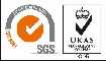 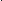 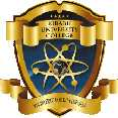 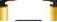 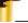 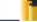 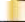 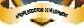 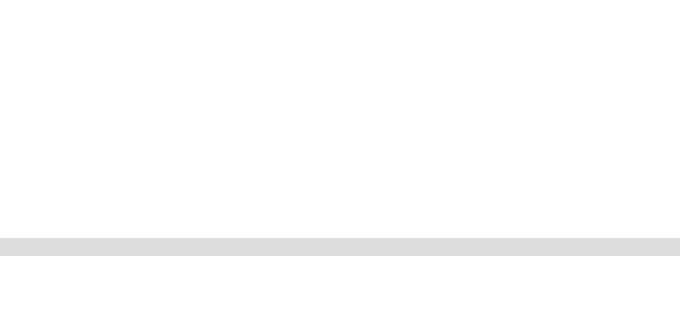 KIBABIIUNIVERSITYKIBABII UNIVERSITYHUMAN RESOURCE DEPARTMENTKibabii University ISO 9001:2015 Certified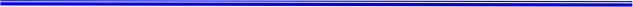 Knowledge for DevelopmentPage 1 of 2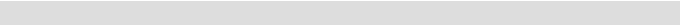 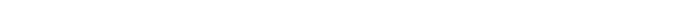 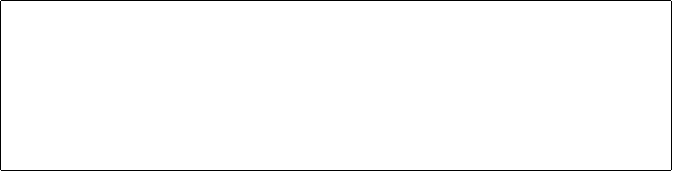 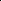 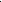 I CERTIFY THAT THE INFORMATION RELAYED ABOVE IS TRUE, COMPLETE AND CORRECT TO THE BEST OF MYKNOWLEDGE.DATENB: PLEASE FILL OUT THE FORM IN TOTALITYKibabii University ISO 9001:2015 CertifiedKnowledge for DevelopmentPage 2 of 2KIBABII UNIVERSITY – ISO 9001:2015 BASED QUALITY MANAGEMENT SYSTEM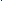 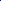 KIBABII UNIVERSITY – ISO 9001:2015 BASED QUALITY MANAGEMENT SYSTEMKIBABII UNIVERSITY – ISO 9001:2015 BASED QUALITY MANAGEMENT SYSTEMISSUED FOR USE ON: 23-11-2018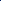 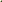 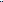 REF: KIBU-ADM-F-031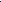 PERSONAL HISTORY FORM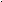 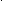 PERSONAL HISTORY FORMPERSONAL HISTORY FORMPERSONAL HISTORY FORMPERSONAL HISTORY FORMPERSONAL HISTORY FORMPLEASE READ CAREFULLY AND FILL IN* (TYPED) EACH SECTION CLEARLY AND COMPLETELY IN BLOCK/CAPITAL LETTERS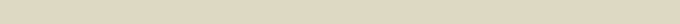 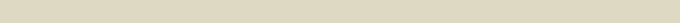 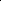 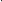 PLEASE READ CAREFULLY AND FILL IN* (TYPED) EACH SECTION CLEARLY AND COMPLETELY IN BLOCK/CAPITAL LETTERSPLEASE READ CAREFULLY AND FILL IN* (TYPED) EACH SECTION CLEARLY AND COMPLETELY IN BLOCK/CAPITAL LETTERSPLEASE READ CAREFULLY AND FILL IN* (TYPED) EACH SECTION CLEARLY AND COMPLETELY IN BLOCK/CAPITAL LETTERSPLEASE READ CAREFULLY AND FILL IN* (TYPED) EACH SECTION CLEARLY AND COMPLETELY IN BLOCK/CAPITAL LETTERSPLEASE READ CAREFULLY AND FILL IN* (TYPED) EACH SECTION CLEARLY AND COMPLETELY IN BLOCK/CAPITAL LETTERSDUTY STATION: . (INDICATE WHETHER MAIN CAMPUS, TOWN LEARNING CENTRE OR TURKANA CENTRE) PERIOD OF HIRE (AS PER APPOINTMENT LETTER): FROM:. TO:..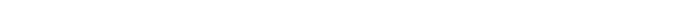 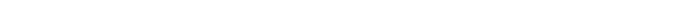 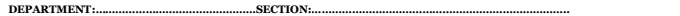 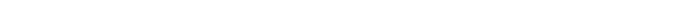 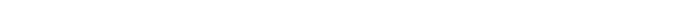 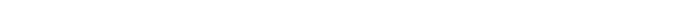 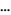 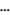 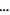 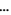 DUTY STATION: . (INDICATE WHETHER MAIN CAMPUS, TOWN LEARNING CENTRE OR TURKANA CENTRE) PERIOD OF HIRE (AS PER APPOINTMENT LETTER): FROM:. TO:..DUTY STATION: . (INDICATE WHETHER MAIN CAMPUS, TOWN LEARNING CENTRE OR TURKANA CENTRE) PERIOD OF HIRE (AS PER APPOINTMENT LETTER): FROM:. TO:..DUTY STATION: . (INDICATE WHETHER MAIN CAMPUS, TOWN LEARNING CENTRE OR TURKANA CENTRE) PERIOD OF HIRE (AS PER APPOINTMENT LETTER): FROM:. TO:..DUTY STATION: . (INDICATE WHETHER MAIN CAMPUS, TOWN LEARNING CENTRE OR TURKANA CENTRE) PERIOD OF HIRE (AS PER APPOINTMENT LETTER): FROM:. TO:..DUTY STATION: . (INDICATE WHETHER MAIN CAMPUS, TOWN LEARNING CENTRE OR TURKANA CENTRE) PERIOD OF HIRE (AS PER APPOINTMENT LETTER): FROM:. TO:..PERSONAL INFORMATIONPERSONAL INFORMATIONPERSONAL INFORMATIONPERSONAL INFORMATIONPERSONAL INFORMATIONPERSONAL INFORMATIONFAMILY/SURNAME:FAMILY/SURNAME:FAMILY/SURNAME:FAMILY/SURNAME:FAMILY/SURNAME:FIRST NAME:FIRST NAME:FIRST NAME:FIRST NAME:FIRST NAME:MIDDLE NAME:MIDDLE NAME:MIDDLE NAME:MIDDLE NAME:MIDDLE NAME:(A) PRESENT ADDRESS (INDICATE SINCE WHEN)(A) PRESENT ADDRESS (INDICATE SINCE WHEN)(A) PRESENT ADDRESS (INDICATE SINCE WHEN)(A) PRESENT ADDRESS (INDICATE SINCE WHEN)(A) PRESENT ADDRESS (INDICATE SINCE WHEN)(B) PERMANENT ADDRESS (IF DIFFERENT FROM A)(B) PERMANENT ADDRESS (IF DIFFERENT FROM A)(B) PERMANENT ADDRESS (IF DIFFERENT FROM A)(B) PERMANENT ADDRESS (IF DIFFERENT FROM A)(B) PERMANENT ADDRESS (IF DIFFERENT FROM A)TELEPHONE NUMBER (WORK):TELEPHONE NUMBER (WORK):TELEPHONE NUMBER (WORK):TELEPHONE NUMBER (WORK):TELEPHONE NUMBER (WORK):TELEPHONE NUMBER (MOBILE):TELEPHONE NUMBER (MOBILE):TELEPHONE NUMBER (MOBILE):TELEPHONE NUMBER (MOBILE):TELEPHONE NUMBER (MOBILE):E-MAIL ADDRESS:E-MAIL ADDRESS:E-MAIL ADDRESS:E-MAIL ADDRESS:E-MAIL ADDRESS:DATE OF BIRTH: (DD/MM/YYYY)DATE OF BIRTH: (DD/MM/YYYY)DATE OF BIRTH: (DD/MM/YYYY)DATE OF BIRTH: (DD/MM/YYYY)DATE OF BIRTH: (DD/MM/YYYY)PLACE/COUNTRY OF BIRTH:PLACE/COUNTRY OF BIRTH:PLACE/COUNTRY OF BIRTH:PLACE/COUNTRY OF BIRTH:PLACE/COUNTRY OF BIRTH:CURRENT NATIONALITY(IES):CURRENT NATIONALITY(IES):CURRENT NATIONALITY(IES):CURRENT NATIONALITY(IES):CURRENT NATIONALITY(IES):COUNTY OF BIRTH:COUNTY OF BIRTH:COUNTY OF BIRTH:COUNTY OF BIRTH:COUNTY OF BIRTH:COUNTY OF RESIDENCE:COUNTY OF RESIDENCE:COUNTY OF RESIDENCE:COUNTY OF RESIDENCE:COUNTY OF RESIDENCE:RELIGIONRELIGIONRELIGIONRELIGIONRELIGIONETHNIC RACEETHNIC RACEETHNIC RACEETHNIC RACEETHNIC RACEMARITAL STATUSMARITAL STATUSMARITAL STATUSMARITAL STATUSMARITAL STATUSNATIONAL ID NO. /PASSPORT NO.NATIONAL ID NO. /PASSPORT NO.NATIONAL ID NO. /PASSPORT NO.NATIONAL ID NO. /PASSPORT NO.NATIONAL ID NO. /PASSPORT NO.BANK ACCOUNT DETAILS (BANK, BRANCH, ACCOUNT NUMBER )BANK ACCOUNT DETAILS (BANK, BRANCH, ACCOUNT NUMBER )BANK ACCOUNT DETAILS (BANK, BRANCH, ACCOUNT NUMBER )BANK ACCOUNT DETAILS (BANK, BRANCH, ACCOUNT NUMBER )BANK ACCOUNT DETAILS (BANK, BRANCH, ACCOUNT NUMBER )KRA PIN:KRA PIN:KRA PIN:KRA PIN:KRA PIN:NSSF:NHIFNHIFNHIFNHIFNHIFSEX:MALEFEMALEFEMALENEXT OF KIN:1. NAME:..RELATIONSHIP: . PHONE CONTACT: . EMAIL ADDRESS:2. NAME:.. RELATIONSHIP:.. PHONE CONTACT: .. EMAIL ADDRESS: 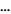 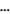 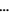 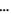 NEXT OF KIN:1. NAME:..RELATIONSHIP: . PHONE CONTACT: . EMAIL ADDRESS:2. NAME:.. RELATIONSHIP:.. PHONE CONTACT: .. EMAIL ADDRESS: NEXT OF KIN:1. NAME:..RELATIONSHIP: . PHONE CONTACT: . EMAIL ADDRESS:2. NAME:.. RELATIONSHIP:.. PHONE CONTACT: .. EMAIL ADDRESS: NEXT OF KIN:1. NAME:..RELATIONSHIP: . PHONE CONTACT: . EMAIL ADDRESS:2. NAME:.. RELATIONSHIP:.. PHONE CONTACT: .. EMAIL ADDRESS: NEXT OF KIN:1. NAME:..RELATIONSHIP: . PHONE CONTACT: . EMAIL ADDRESS:2. NAME:.. RELATIONSHIP:.. PHONE CONTACT: .. EMAIL ADDRESS: NEXT OF KIN:1. NAME:..RELATIONSHIP: . PHONE CONTACT: . EMAIL ADDRESS:2. NAME:.. RELATIONSHIP:.. PHONE CONTACT: .. EMAIL ADDRESS: EDUCATION AND PROFESSIONAL QUALIFICATIONSEDUCATION AND PROFESSIONAL QUALIFICATIONSEDUCATION AND PROFESSIONAL QUALIFICATIONSEDUCATION AND PROFESSIONAL QUALIFICATIONSEDUCATION AND PROFESSIONAL QUALIFICATIONSGIVE DETAILS STARTING FROM MOST RECENT TO THE SECONDARY EDUCATION. INCLUDE SHORT COURSES AND POSTGRADUATE STUDIES IN YOUR PROFESSIONAL/OCCUPATION AND RELATED FIELDS. INCLUDE RECOGNIZED CHARTERS AND CERTIFICATIONS.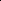 GIVE DETAILS STARTING FROM MOST RECENT TO THE SECONDARY EDUCATION. INCLUDE SHORT COURSES AND POSTGRADUATE STUDIES IN YOUR PROFESSIONAL/OCCUPATION AND RELATED FIELDS. INCLUDE RECOGNIZED CHARTERS AND CERTIFICATIONS.GIVE DETAILS STARTING FROM MOST RECENT TO THE SECONDARY EDUCATION. INCLUDE SHORT COURSES AND POSTGRADUATE STUDIES IN YOUR PROFESSIONAL/OCCUPATION AND RELATED FIELDS. INCLUDE RECOGNIZED CHARTERS AND CERTIFICATIONS.GIVE DETAILS STARTING FROM MOST RECENT TO THE SECONDARY EDUCATION. INCLUDE SHORT COURSES AND POSTGRADUATE STUDIES IN YOUR PROFESSIONAL/OCCUPATION AND RELATED FIELDS. INCLUDE RECOGNIZED CHARTERS AND CERTIFICATIONS.GIVE DETAILS STARTING FROM MOST RECENT TO THE SECONDARY EDUCATION. INCLUDE SHORT COURSES AND POSTGRADUATE STUDIES IN YOUR PROFESSIONAL/OCCUPATION AND RELATED FIELDS. INCLUDE RECOGNIZED CHARTERS AND CERTIFICATIONS.FROM (MM/YYYY)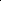 TO (MM/YYYY)NAME OF SCHOOL/COLLEGE/ UNIVERSITY OR EQUIVALENT, CITY/COUNTRYNATURE OFCOURSE/STUDIES/SPECIALIZATIONCERTIFICATE/DIPLOMA/DEGREEOBTAINED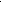 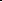 UNION MEMBERSHIP: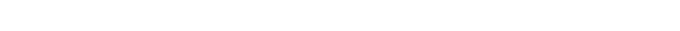 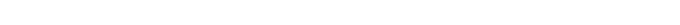 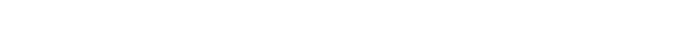 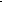 MEMBERSHIP NUMBER:.. JOINING DATE: EXIT DATE(WHERE APPLICABLE):LANGUAGES: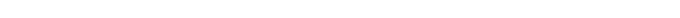 SKILLS: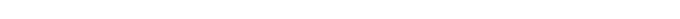 